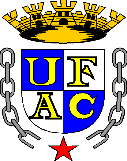 UNIVERSIDADE FEDERAL DO ACREPRÓ-REITORIA DE GRADUAÇÃOUNIVERSIDADE FEDERAL DO ACREPRÓ-REITORIA DE GRADUAÇÃOUNIVERSIDADE FEDERAL DO ACREPRÓ-REITORIA DE GRADUAÇÃOUNIVERSIDADE FEDERAL DO ACREPRÓ-REITORIA DE GRADUAÇÃOUNIVERSIDADE FEDERAL DO ACREPRÓ-REITORIA DE GRADUAÇÃOUNIVERSIDADE FEDERAL DO ACREPRÓ-REITORIA DE GRADUAÇÃOUNIVERSIDADE FEDERAL DO ACREPRÓ-REITORIA DE GRADUAÇÃOUNIVERSIDADE FEDERAL DO ACREPRÓ-REITORIA DE GRADUAÇÃOUNIVERSIDADE FEDERAL DO ACREPRÓ-REITORIA DE GRADUAÇÃOPLANO DE CURSOPLANO DE CURSOPLANO DE CURSOPLANO DE CURSOPLANO DE CURSOPLANO DE CURSOPLANO DE CURSOPLANO DE CURSOPLANO DE CURSOPLANO DE CURSOCentro: Educação, Letras e ArtesCentro: Educação, Letras e ArtesCentro: Educação, Letras e ArtesCentro: Educação, Letras e ArtesCentro: Educação, Letras e ArtesCentro: Educação, Letras e ArtesCentro: Educação, Letras e ArtesCentro: Educação, Letras e ArtesCentro: Educação, Letras e ArtesCentro: Educação, Letras e ArtesCurso: Licenciatura em Filosofia – 6° PeríodoCurso: Licenciatura em Filosofia – 6° PeríodoCurso: Licenciatura em Filosofia – 6° PeríodoCurso: Licenciatura em Filosofia – 6° PeríodoCurso: Licenciatura em Filosofia – 6° PeríodoCurso: Licenciatura em Filosofia – 6° PeríodoCurso: Licenciatura em Filosofia – 6° PeríodoCurso: Licenciatura em Filosofia – 6° PeríodoCurso: Licenciatura em Filosofia – 6° PeríodoCurso: Licenciatura em Filosofia – 6° PeríodoDisciplina: Estágio Supervisionado IIDisciplina: Estágio Supervisionado IIDisciplina: Estágio Supervisionado IIDisciplina: Estágio Supervisionado IIDisciplina: Estágio Supervisionado IIDisciplina: Estágio Supervisionado IICréditos: 2- 0Créditos: 2- 0Créditos: 2- 0Créditos: 2- 0Pré-requisitos:Pré-requisitos:Pré-requisitos:Co requisitos: Co requisitos: Co requisitos: Co requisitos: Co requisitos: Co requisitos: Co requisitos: Carga Horária: 75h/aCarga Horária: 75h/aCH de Acex: CH de Acex: CH de Acex: Encontros: 83Encontros: 83Encontros: 83Encontros: 83Encontros: 83Semestre Letivo/Ano: 1º/2023Semestre Letivo/Ano: 1º/2023Semestre Letivo/Ano: 1º/2023Semestre Letivo/Ano: 1º/2023Dias/horários de aula: Sexta/ 19:00 as 10:30Dias/horários de aula: Sexta/ 19:00 as 10:30Dias/horários de aula: Sexta/ 19:00 as 10:30Dias/horários de aula: Sexta/ 19:00 as 10:30Dias/horários de aula: Sexta/ 19:00 as 10:30Dias/horários de aula: Sexta/ 19:00 as 10:30Professor(a): Mestre Maria do Socorro Lima de MouraProfessor(a): Mestre Maria do Socorro Lima de MouraProfessor(a): Mestre Maria do Socorro Lima de MouraProfessor(a): Mestre Maria do Socorro Lima de MouraProfessor(a): Mestre Maria do Socorro Lima de MouraProfessor(a): Mestre Maria do Socorro Lima de MouraProfessor(a): Mestre Maria do Socorro Lima de MouraProfessor(a): Mestre Maria do Socorro Lima de MouraProfessor(a): Mestre Maria do Socorro Lima de MouraProfessor(a): Mestre Maria do Socorro Lima de MouraI- Ementa: Desenvolvimento de atividades de docência - planejamento, avaliação, organização de situações de ensino e aprendizagem, seleção e organização de materiais curriculares e avaliação para o desenvolvimento da docência no ensino médio (1ª ano).I- Ementa: Desenvolvimento de atividades de docência - planejamento, avaliação, organização de situações de ensino e aprendizagem, seleção e organização de materiais curriculares e avaliação para o desenvolvimento da docência no ensino médio (1ª ano).I- Ementa: Desenvolvimento de atividades de docência - planejamento, avaliação, organização de situações de ensino e aprendizagem, seleção e organização de materiais curriculares e avaliação para o desenvolvimento da docência no ensino médio (1ª ano).I- Ementa: Desenvolvimento de atividades de docência - planejamento, avaliação, organização de situações de ensino e aprendizagem, seleção e organização de materiais curriculares e avaliação para o desenvolvimento da docência no ensino médio (1ª ano).I- Ementa: Desenvolvimento de atividades de docência - planejamento, avaliação, organização de situações de ensino e aprendizagem, seleção e organização de materiais curriculares e avaliação para o desenvolvimento da docência no ensino médio (1ª ano).I- Ementa: Desenvolvimento de atividades de docência - planejamento, avaliação, organização de situações de ensino e aprendizagem, seleção e organização de materiais curriculares e avaliação para o desenvolvimento da docência no ensino médio (1ª ano).I- Ementa: Desenvolvimento de atividades de docência - planejamento, avaliação, organização de situações de ensino e aprendizagem, seleção e organização de materiais curriculares e avaliação para o desenvolvimento da docência no ensino médio (1ª ano).I- Ementa: Desenvolvimento de atividades de docência - planejamento, avaliação, organização de situações de ensino e aprendizagem, seleção e organização de materiais curriculares e avaliação para o desenvolvimento da docência no ensino médio (1ª ano).I- Ementa: Desenvolvimento de atividades de docência - planejamento, avaliação, organização de situações de ensino e aprendizagem, seleção e organização de materiais curriculares e avaliação para o desenvolvimento da docência no ensino médio (1ª ano).I- Ementa: Desenvolvimento de atividades de docência - planejamento, avaliação, organização de situações de ensino e aprendizagem, seleção e organização de materiais curriculares e avaliação para o desenvolvimento da docência no ensino médio (1ª ano).II- Objetivos de EnsinoII- Objetivos de EnsinoII- Objetivos de EnsinoII- Objetivos de EnsinoII- Objetivos de EnsinoII- Objetivos de EnsinoII- Objetivos de EnsinoII- Objetivos de EnsinoII- Objetivos de EnsinoII- Objetivos de Ensino1- Objetivos Gerais Desenvolver atividades de docência contemplando o planejamento, organização papel da pesquisa na formação docente como forma de investigação, reflexão, compreensão do fazer pedagógico, não perdendo de vista as múltiplas relações que se dá no espaço da sala de aula na construção do conhecimento.2- Objetivos Específicos•Refletir sobre a formação inicial dos professores de educação básica em cursos de graduação com base em pesquisas;•Reconhecer o papel do professor como mediador na produção do conhecimento e formação crítica do alunando;•Vivenciar a dinâmica escolar (planejamentos, execução de aulas, reuniões pedagógicas, avaliação e docência);•Saber diferenciar e produzir diferentes modalidades de ensino (projeto didático, sequência didática, sistematização e elaboração de plano de aula; •Refletir sobre a importância do Ensino significativo de Filosofia no currículo escolar;•	Relacionar dados coletados (as vivências) em sala de aula com a teoria trabalhada na academia;•	Sistematizar resultados dos estudos através de um artigo que expresse as percepções, contradições e as complexas relações da vivência em sala de aula, de forma crítica, fazendo relação com as fundamentações teóricas trabalhadas no IES.   1- Objetivos Gerais Desenvolver atividades de docência contemplando o planejamento, organização papel da pesquisa na formação docente como forma de investigação, reflexão, compreensão do fazer pedagógico, não perdendo de vista as múltiplas relações que se dá no espaço da sala de aula na construção do conhecimento.2- Objetivos Específicos•Refletir sobre a formação inicial dos professores de educação básica em cursos de graduação com base em pesquisas;•Reconhecer o papel do professor como mediador na produção do conhecimento e formação crítica do alunando;•Vivenciar a dinâmica escolar (planejamentos, execução de aulas, reuniões pedagógicas, avaliação e docência);•Saber diferenciar e produzir diferentes modalidades de ensino (projeto didático, sequência didática, sistematização e elaboração de plano de aula; •Refletir sobre a importância do Ensino significativo de Filosofia no currículo escolar;•	Relacionar dados coletados (as vivências) em sala de aula com a teoria trabalhada na academia;•	Sistematizar resultados dos estudos através de um artigo que expresse as percepções, contradições e as complexas relações da vivência em sala de aula, de forma crítica, fazendo relação com as fundamentações teóricas trabalhadas no IES.   1- Objetivos Gerais Desenvolver atividades de docência contemplando o planejamento, organização papel da pesquisa na formação docente como forma de investigação, reflexão, compreensão do fazer pedagógico, não perdendo de vista as múltiplas relações que se dá no espaço da sala de aula na construção do conhecimento.2- Objetivos Específicos•Refletir sobre a formação inicial dos professores de educação básica em cursos de graduação com base em pesquisas;•Reconhecer o papel do professor como mediador na produção do conhecimento e formação crítica do alunando;•Vivenciar a dinâmica escolar (planejamentos, execução de aulas, reuniões pedagógicas, avaliação e docência);•Saber diferenciar e produzir diferentes modalidades de ensino (projeto didático, sequência didática, sistematização e elaboração de plano de aula; •Refletir sobre a importância do Ensino significativo de Filosofia no currículo escolar;•	Relacionar dados coletados (as vivências) em sala de aula com a teoria trabalhada na academia;•	Sistematizar resultados dos estudos através de um artigo que expresse as percepções, contradições e as complexas relações da vivência em sala de aula, de forma crítica, fazendo relação com as fundamentações teóricas trabalhadas no IES.   1- Objetivos Gerais Desenvolver atividades de docência contemplando o planejamento, organização papel da pesquisa na formação docente como forma de investigação, reflexão, compreensão do fazer pedagógico, não perdendo de vista as múltiplas relações que se dá no espaço da sala de aula na construção do conhecimento.2- Objetivos Específicos•Refletir sobre a formação inicial dos professores de educação básica em cursos de graduação com base em pesquisas;•Reconhecer o papel do professor como mediador na produção do conhecimento e formação crítica do alunando;•Vivenciar a dinâmica escolar (planejamentos, execução de aulas, reuniões pedagógicas, avaliação e docência);•Saber diferenciar e produzir diferentes modalidades de ensino (projeto didático, sequência didática, sistematização e elaboração de plano de aula; •Refletir sobre a importância do Ensino significativo de Filosofia no currículo escolar;•	Relacionar dados coletados (as vivências) em sala de aula com a teoria trabalhada na academia;•	Sistematizar resultados dos estudos através de um artigo que expresse as percepções, contradições e as complexas relações da vivência em sala de aula, de forma crítica, fazendo relação com as fundamentações teóricas trabalhadas no IES.   1- Objetivos Gerais Desenvolver atividades de docência contemplando o planejamento, organização papel da pesquisa na formação docente como forma de investigação, reflexão, compreensão do fazer pedagógico, não perdendo de vista as múltiplas relações que se dá no espaço da sala de aula na construção do conhecimento.2- Objetivos Específicos•Refletir sobre a formação inicial dos professores de educação básica em cursos de graduação com base em pesquisas;•Reconhecer o papel do professor como mediador na produção do conhecimento e formação crítica do alunando;•Vivenciar a dinâmica escolar (planejamentos, execução de aulas, reuniões pedagógicas, avaliação e docência);•Saber diferenciar e produzir diferentes modalidades de ensino (projeto didático, sequência didática, sistematização e elaboração de plano de aula; •Refletir sobre a importância do Ensino significativo de Filosofia no currículo escolar;•	Relacionar dados coletados (as vivências) em sala de aula com a teoria trabalhada na academia;•	Sistematizar resultados dos estudos através de um artigo que expresse as percepções, contradições e as complexas relações da vivência em sala de aula, de forma crítica, fazendo relação com as fundamentações teóricas trabalhadas no IES.   1- Objetivos Gerais Desenvolver atividades de docência contemplando o planejamento, organização papel da pesquisa na formação docente como forma de investigação, reflexão, compreensão do fazer pedagógico, não perdendo de vista as múltiplas relações que se dá no espaço da sala de aula na construção do conhecimento.2- Objetivos Específicos•Refletir sobre a formação inicial dos professores de educação básica em cursos de graduação com base em pesquisas;•Reconhecer o papel do professor como mediador na produção do conhecimento e formação crítica do alunando;•Vivenciar a dinâmica escolar (planejamentos, execução de aulas, reuniões pedagógicas, avaliação e docência);•Saber diferenciar e produzir diferentes modalidades de ensino (projeto didático, sequência didática, sistematização e elaboração de plano de aula; •Refletir sobre a importância do Ensino significativo de Filosofia no currículo escolar;•	Relacionar dados coletados (as vivências) em sala de aula com a teoria trabalhada na academia;•	Sistematizar resultados dos estudos através de um artigo que expresse as percepções, contradições e as complexas relações da vivência em sala de aula, de forma crítica, fazendo relação com as fundamentações teóricas trabalhadas no IES.   1- Objetivos Gerais Desenvolver atividades de docência contemplando o planejamento, organização papel da pesquisa na formação docente como forma de investigação, reflexão, compreensão do fazer pedagógico, não perdendo de vista as múltiplas relações que se dá no espaço da sala de aula na construção do conhecimento.2- Objetivos Específicos•Refletir sobre a formação inicial dos professores de educação básica em cursos de graduação com base em pesquisas;•Reconhecer o papel do professor como mediador na produção do conhecimento e formação crítica do alunando;•Vivenciar a dinâmica escolar (planejamentos, execução de aulas, reuniões pedagógicas, avaliação e docência);•Saber diferenciar e produzir diferentes modalidades de ensino (projeto didático, sequência didática, sistematização e elaboração de plano de aula; •Refletir sobre a importância do Ensino significativo de Filosofia no currículo escolar;•	Relacionar dados coletados (as vivências) em sala de aula com a teoria trabalhada na academia;•	Sistematizar resultados dos estudos através de um artigo que expresse as percepções, contradições e as complexas relações da vivência em sala de aula, de forma crítica, fazendo relação com as fundamentações teóricas trabalhadas no IES.   1- Objetivos Gerais Desenvolver atividades de docência contemplando o planejamento, organização papel da pesquisa na formação docente como forma de investigação, reflexão, compreensão do fazer pedagógico, não perdendo de vista as múltiplas relações que se dá no espaço da sala de aula na construção do conhecimento.2- Objetivos Específicos•Refletir sobre a formação inicial dos professores de educação básica em cursos de graduação com base em pesquisas;•Reconhecer o papel do professor como mediador na produção do conhecimento e formação crítica do alunando;•Vivenciar a dinâmica escolar (planejamentos, execução de aulas, reuniões pedagógicas, avaliação e docência);•Saber diferenciar e produzir diferentes modalidades de ensino (projeto didático, sequência didática, sistematização e elaboração de plano de aula; •Refletir sobre a importância do Ensino significativo de Filosofia no currículo escolar;•	Relacionar dados coletados (as vivências) em sala de aula com a teoria trabalhada na academia;•	Sistematizar resultados dos estudos através de um artigo que expresse as percepções, contradições e as complexas relações da vivência em sala de aula, de forma crítica, fazendo relação com as fundamentações teóricas trabalhadas no IES.   1- Objetivos Gerais Desenvolver atividades de docência contemplando o planejamento, organização papel da pesquisa na formação docente como forma de investigação, reflexão, compreensão do fazer pedagógico, não perdendo de vista as múltiplas relações que se dá no espaço da sala de aula na construção do conhecimento.2- Objetivos Específicos•Refletir sobre a formação inicial dos professores de educação básica em cursos de graduação com base em pesquisas;•Reconhecer o papel do professor como mediador na produção do conhecimento e formação crítica do alunando;•Vivenciar a dinâmica escolar (planejamentos, execução de aulas, reuniões pedagógicas, avaliação e docência);•Saber diferenciar e produzir diferentes modalidades de ensino (projeto didático, sequência didática, sistematização e elaboração de plano de aula; •Refletir sobre a importância do Ensino significativo de Filosofia no currículo escolar;•	Relacionar dados coletados (as vivências) em sala de aula com a teoria trabalhada na academia;•	Sistematizar resultados dos estudos através de um artigo que expresse as percepções, contradições e as complexas relações da vivência em sala de aula, de forma crítica, fazendo relação com as fundamentações teóricas trabalhadas no IES.   1- Objetivos Gerais Desenvolver atividades de docência contemplando o planejamento, organização papel da pesquisa na formação docente como forma de investigação, reflexão, compreensão do fazer pedagógico, não perdendo de vista as múltiplas relações que se dá no espaço da sala de aula na construção do conhecimento.2- Objetivos Específicos•Refletir sobre a formação inicial dos professores de educação básica em cursos de graduação com base em pesquisas;•Reconhecer o papel do professor como mediador na produção do conhecimento e formação crítica do alunando;•Vivenciar a dinâmica escolar (planejamentos, execução de aulas, reuniões pedagógicas, avaliação e docência);•Saber diferenciar e produzir diferentes modalidades de ensino (projeto didático, sequência didática, sistematização e elaboração de plano de aula; •Refletir sobre a importância do Ensino significativo de Filosofia no currículo escolar;•	Relacionar dados coletados (as vivências) em sala de aula com a teoria trabalhada na academia;•	Sistematizar resultados dos estudos através de um artigo que expresse as percepções, contradições e as complexas relações da vivência em sala de aula, de forma crítica, fazendo relação com as fundamentações teóricas trabalhadas no IES.   III- Conteúdos de EnsinoIII- Conteúdos de EnsinoIII- Conteúdos de EnsinoIII- Conteúdos de EnsinoIII- Conteúdos de EnsinoIII- Conteúdos de EnsinoIII- Conteúdos de EnsinoIII- Conteúdos de EnsinoIII- Conteúdos de EnsinoIII- Conteúdos de EnsinoSerá trabalhado através das unidades temáticas a seguir explicitadasSerá trabalhado através das unidades temáticas a seguir explicitadasSerá trabalhado através das unidades temáticas a seguir explicitadasSerá trabalhado através das unidades temáticas a seguir explicitadasSerá trabalhado através das unidades temáticas a seguir explicitadasSerá trabalhado através das unidades temáticas a seguir explicitadasSerá trabalhado através das unidades temáticas a seguir explicitadasSerá trabalhado através das unidades temáticas a seguir explicitadasSerá trabalhado através das unidades temáticas a seguir explicitadasSerá trabalhado através das unidades temáticas a seguir explicitadasUnidades Temáticas (ampliar as unidades, se necessário)Unidades Temáticas (ampliar as unidades, se necessário)Unidades Temáticas (ampliar as unidades, se necessário)Unidades Temáticas (ampliar as unidades, se necessário)Unidades Temáticas (ampliar as unidades, se necessário)Unidades Temáticas (ampliar as unidades, se necessário)Unidades Temáticas (ampliar as unidades, se necessário)Unidades Temáticas (ampliar as unidades, se necessário)C/HC/HUnidade 1- Sala de aula: espaço de interação 1 - Sala de aula como espaço de pesquisa;2 - Sala de aula e sua genealogia;3 - Sala de aula, uma aprendizagem do humano;Unidade 1- Sala de aula: espaço de interação 1 - Sala de aula como espaço de pesquisa;2 - Sala de aula e sua genealogia;3 - Sala de aula, uma aprendizagem do humano;Unidade 1- Sala de aula: espaço de interação 1 - Sala de aula como espaço de pesquisa;2 - Sala de aula e sua genealogia;3 - Sala de aula, uma aprendizagem do humano;Unidade 1- Sala de aula: espaço de interação 1 - Sala de aula como espaço de pesquisa;2 - Sala de aula e sua genealogia;3 - Sala de aula, uma aprendizagem do humano;Unidade 1- Sala de aula: espaço de interação 1 - Sala de aula como espaço de pesquisa;2 - Sala de aula e sua genealogia;3 - Sala de aula, uma aprendizagem do humano;Unidade 1- Sala de aula: espaço de interação 1 - Sala de aula como espaço de pesquisa;2 - Sala de aula e sua genealogia;3 - Sala de aula, uma aprendizagem do humano;Unidade 1- Sala de aula: espaço de interação 1 - Sala de aula como espaço de pesquisa;2 - Sala de aula e sua genealogia;3 - Sala de aula, uma aprendizagem do humano;Unidade 1- Sala de aula: espaço de interação 1 - Sala de aula como espaço de pesquisa;2 - Sala de aula e sua genealogia;3 - Sala de aula, uma aprendizagem do humano;8h/a8h/aUnidade 2- Previsão e ordenação de onde se quer chegar1_ Modalidade de Ensino: Atividades permanentes, projeto, sequência didática, situação independente1 - Papel do professor como mediador na construção do conhecimento;2 - SER professor(a), avaliar e ser avaliado(a);3 - As múltiplas relações em sala de aula e seu exterior;4 - Organização Didática da aula: Um projeto colaborativoUnidade 2- Previsão e ordenação de onde se quer chegar1_ Modalidade de Ensino: Atividades permanentes, projeto, sequência didática, situação independente1 - Papel do professor como mediador na construção do conhecimento;2 - SER professor(a), avaliar e ser avaliado(a);3 - As múltiplas relações em sala de aula e seu exterior;4 - Organização Didática da aula: Um projeto colaborativoUnidade 2- Previsão e ordenação de onde se quer chegar1_ Modalidade de Ensino: Atividades permanentes, projeto, sequência didática, situação independente1 - Papel do professor como mediador na construção do conhecimento;2 - SER professor(a), avaliar e ser avaliado(a);3 - As múltiplas relações em sala de aula e seu exterior;4 - Organização Didática da aula: Um projeto colaborativoUnidade 2- Previsão e ordenação de onde se quer chegar1_ Modalidade de Ensino: Atividades permanentes, projeto, sequência didática, situação independente1 - Papel do professor como mediador na construção do conhecimento;2 - SER professor(a), avaliar e ser avaliado(a);3 - As múltiplas relações em sala de aula e seu exterior;4 - Organização Didática da aula: Um projeto colaborativoUnidade 2- Previsão e ordenação de onde se quer chegar1_ Modalidade de Ensino: Atividades permanentes, projeto, sequência didática, situação independente1 - Papel do professor como mediador na construção do conhecimento;2 - SER professor(a), avaliar e ser avaliado(a);3 - As múltiplas relações em sala de aula e seu exterior;4 - Organização Didática da aula: Um projeto colaborativoUnidade 2- Previsão e ordenação de onde se quer chegar1_ Modalidade de Ensino: Atividades permanentes, projeto, sequência didática, situação independente1 - Papel do professor como mediador na construção do conhecimento;2 - SER professor(a), avaliar e ser avaliado(a);3 - As múltiplas relações em sala de aula e seu exterior;4 - Organização Didática da aula: Um projeto colaborativoUnidade 2- Previsão e ordenação de onde se quer chegar1_ Modalidade de Ensino: Atividades permanentes, projeto, sequência didática, situação independente1 - Papel do professor como mediador na construção do conhecimento;2 - SER professor(a), avaliar e ser avaliado(a);3 - As múltiplas relações em sala de aula e seu exterior;4 - Organização Didática da aula: Um projeto colaborativoUnidade 2- Previsão e ordenação de onde se quer chegar1_ Modalidade de Ensino: Atividades permanentes, projeto, sequência didática, situação independente1 - Papel do professor como mediador na construção do conhecimento;2 - SER professor(a), avaliar e ser avaliado(a);3 - As múltiplas relações em sala de aula e seu exterior;4 - Organização Didática da aula: Um projeto colaborativo12h/a12h/aUnidade 3- Estágio na escola: do planejar e executar as ações1 - Elaboração de plano de aula e análise de seus elementos constitutivos como exercício;2 - Seleção das escolas;3 - Observação de aula didática e sua relação com seus diferentes atores (professor, alunos, conteúdos);4 – Planejamento de sequências e plano de aula de acordo com a proposta da escola;5 _ Elaboração de recursos para ser utilizados nas aulas;6 _ Execução de aulas levando em consideração toda dinâmica de uma sala de aula;7 _ avaliação como meio de compreender o processo de formação professor/ aluno.Unidade 3- Estágio na escola: do planejar e executar as ações1 - Elaboração de plano de aula e análise de seus elementos constitutivos como exercício;2 - Seleção das escolas;3 - Observação de aula didática e sua relação com seus diferentes atores (professor, alunos, conteúdos);4 – Planejamento de sequências e plano de aula de acordo com a proposta da escola;5 _ Elaboração de recursos para ser utilizados nas aulas;6 _ Execução de aulas levando em consideração toda dinâmica de uma sala de aula;7 _ avaliação como meio de compreender o processo de formação professor/ aluno.Unidade 3- Estágio na escola: do planejar e executar as ações1 - Elaboração de plano de aula e análise de seus elementos constitutivos como exercício;2 - Seleção das escolas;3 - Observação de aula didática e sua relação com seus diferentes atores (professor, alunos, conteúdos);4 – Planejamento de sequências e plano de aula de acordo com a proposta da escola;5 _ Elaboração de recursos para ser utilizados nas aulas;6 _ Execução de aulas levando em consideração toda dinâmica de uma sala de aula;7 _ avaliação como meio de compreender o processo de formação professor/ aluno.Unidade 3- Estágio na escola: do planejar e executar as ações1 - Elaboração de plano de aula e análise de seus elementos constitutivos como exercício;2 - Seleção das escolas;3 - Observação de aula didática e sua relação com seus diferentes atores (professor, alunos, conteúdos);4 – Planejamento de sequências e plano de aula de acordo com a proposta da escola;5 _ Elaboração de recursos para ser utilizados nas aulas;6 _ Execução de aulas levando em consideração toda dinâmica de uma sala de aula;7 _ avaliação como meio de compreender o processo de formação professor/ aluno.Unidade 3- Estágio na escola: do planejar e executar as ações1 - Elaboração de plano de aula e análise de seus elementos constitutivos como exercício;2 - Seleção das escolas;3 - Observação de aula didática e sua relação com seus diferentes atores (professor, alunos, conteúdos);4 – Planejamento de sequências e plano de aula de acordo com a proposta da escola;5 _ Elaboração de recursos para ser utilizados nas aulas;6 _ Execução de aulas levando em consideração toda dinâmica de uma sala de aula;7 _ avaliação como meio de compreender o processo de formação professor/ aluno.Unidade 3- Estágio na escola: do planejar e executar as ações1 - Elaboração de plano de aula e análise de seus elementos constitutivos como exercício;2 - Seleção das escolas;3 - Observação de aula didática e sua relação com seus diferentes atores (professor, alunos, conteúdos);4 – Planejamento de sequências e plano de aula de acordo com a proposta da escola;5 _ Elaboração de recursos para ser utilizados nas aulas;6 _ Execução de aulas levando em consideração toda dinâmica de uma sala de aula;7 _ avaliação como meio de compreender o processo de formação professor/ aluno.Unidade 3- Estágio na escola: do planejar e executar as ações1 - Elaboração de plano de aula e análise de seus elementos constitutivos como exercício;2 - Seleção das escolas;3 - Observação de aula didática e sua relação com seus diferentes atores (professor, alunos, conteúdos);4 – Planejamento de sequências e plano de aula de acordo com a proposta da escola;5 _ Elaboração de recursos para ser utilizados nas aulas;6 _ Execução de aulas levando em consideração toda dinâmica de uma sala de aula;7 _ avaliação como meio de compreender o processo de formação professor/ aluno.Unidade 3- Estágio na escola: do planejar e executar as ações1 - Elaboração de plano de aula e análise de seus elementos constitutivos como exercício;2 - Seleção das escolas;3 - Observação de aula didática e sua relação com seus diferentes atores (professor, alunos, conteúdos);4 – Planejamento de sequências e plano de aula de acordo com a proposta da escola;5 _ Elaboração de recursos para ser utilizados nas aulas;6 _ Execução de aulas levando em consideração toda dinâmica de uma sala de aula;7 _ avaliação como meio de compreender o processo de formação professor/ aluno.40h/a40h/aUnidade 4- Refletindo sobre a prática: construção de artigo1 - Estrutura do artigo;2 – Normas da ABNT;4 – Seminário de apresentação dos resultados da investigação e entrega de (artigo).Unidade 4- Refletindo sobre a prática: construção de artigo1 - Estrutura do artigo;2 – Normas da ABNT;4 – Seminário de apresentação dos resultados da investigação e entrega de (artigo).Unidade 4- Refletindo sobre a prática: construção de artigo1 - Estrutura do artigo;2 – Normas da ABNT;4 – Seminário de apresentação dos resultados da investigação e entrega de (artigo).Unidade 4- Refletindo sobre a prática: construção de artigo1 - Estrutura do artigo;2 – Normas da ABNT;4 – Seminário de apresentação dos resultados da investigação e entrega de (artigo).Unidade 4- Refletindo sobre a prática: construção de artigo1 - Estrutura do artigo;2 – Normas da ABNT;4 – Seminário de apresentação dos resultados da investigação e entrega de (artigo).Unidade 4- Refletindo sobre a prática: construção de artigo1 - Estrutura do artigo;2 – Normas da ABNT;4 – Seminário de apresentação dos resultados da investigação e entrega de (artigo).Unidade 4- Refletindo sobre a prática: construção de artigo1 - Estrutura do artigo;2 – Normas da ABNT;4 – Seminário de apresentação dos resultados da investigação e entrega de (artigo).Unidade 4- Refletindo sobre a prática: construção de artigo1 - Estrutura do artigo;2 – Normas da ABNT;4 – Seminário de apresentação dos resultados da investigação e entrega de (artigo).23h/a23h/aIV- Metodologia de EnsinoIV- Metodologia de EnsinoIV- Metodologia de EnsinoIV- Metodologia de EnsinoIV- Metodologia de EnsinoIV- Metodologia de EnsinoIV- Metodologia de EnsinoIV- Metodologia de EnsinoIV- Metodologia de EnsinoIV- Metodologia de EnsinoA Disciplina de Estágio Supervisionado II, será desenvolvida em três partes: primeiramente em aula dialogada, leitura, análise de textos que embasarão a pesquisa e as produção individual e coletiva (primeira e segunda unidade temática).  A segunda parte prática: observação, planejamento, elaboração de matérias, execução das aulas, avaliação dos alunos e da sua prática, registros escritos descritivo e analítico da dinâmica em sala de aula e, a terceira parte: culminando com seminário de apresentação, socialização da experiência da docência e produção escrita (artigo) da pesquisa sobre a vivência no estágio.A Disciplina de Estágio Supervisionado II, será desenvolvida em três partes: primeiramente em aula dialogada, leitura, análise de textos que embasarão a pesquisa e as produção individual e coletiva (primeira e segunda unidade temática).  A segunda parte prática: observação, planejamento, elaboração de matérias, execução das aulas, avaliação dos alunos e da sua prática, registros escritos descritivo e analítico da dinâmica em sala de aula e, a terceira parte: culminando com seminário de apresentação, socialização da experiência da docência e produção escrita (artigo) da pesquisa sobre a vivência no estágio.A Disciplina de Estágio Supervisionado II, será desenvolvida em três partes: primeiramente em aula dialogada, leitura, análise de textos que embasarão a pesquisa e as produção individual e coletiva (primeira e segunda unidade temática).  A segunda parte prática: observação, planejamento, elaboração de matérias, execução das aulas, avaliação dos alunos e da sua prática, registros escritos descritivo e analítico da dinâmica em sala de aula e, a terceira parte: culminando com seminário de apresentação, socialização da experiência da docência e produção escrita (artigo) da pesquisa sobre a vivência no estágio.A Disciplina de Estágio Supervisionado II, será desenvolvida em três partes: primeiramente em aula dialogada, leitura, análise de textos que embasarão a pesquisa e as produção individual e coletiva (primeira e segunda unidade temática).  A segunda parte prática: observação, planejamento, elaboração de matérias, execução das aulas, avaliação dos alunos e da sua prática, registros escritos descritivo e analítico da dinâmica em sala de aula e, a terceira parte: culminando com seminário de apresentação, socialização da experiência da docência e produção escrita (artigo) da pesquisa sobre a vivência no estágio.A Disciplina de Estágio Supervisionado II, será desenvolvida em três partes: primeiramente em aula dialogada, leitura, análise de textos que embasarão a pesquisa e as produção individual e coletiva (primeira e segunda unidade temática).  A segunda parte prática: observação, planejamento, elaboração de matérias, execução das aulas, avaliação dos alunos e da sua prática, registros escritos descritivo e analítico da dinâmica em sala de aula e, a terceira parte: culminando com seminário de apresentação, socialização da experiência da docência e produção escrita (artigo) da pesquisa sobre a vivência no estágio.A Disciplina de Estágio Supervisionado II, será desenvolvida em três partes: primeiramente em aula dialogada, leitura, análise de textos que embasarão a pesquisa e as produção individual e coletiva (primeira e segunda unidade temática).  A segunda parte prática: observação, planejamento, elaboração de matérias, execução das aulas, avaliação dos alunos e da sua prática, registros escritos descritivo e analítico da dinâmica em sala de aula e, a terceira parte: culminando com seminário de apresentação, socialização da experiência da docência e produção escrita (artigo) da pesquisa sobre a vivência no estágio.A Disciplina de Estágio Supervisionado II, será desenvolvida em três partes: primeiramente em aula dialogada, leitura, análise de textos que embasarão a pesquisa e as produção individual e coletiva (primeira e segunda unidade temática).  A segunda parte prática: observação, planejamento, elaboração de matérias, execução das aulas, avaliação dos alunos e da sua prática, registros escritos descritivo e analítico da dinâmica em sala de aula e, a terceira parte: culminando com seminário de apresentação, socialização da experiência da docência e produção escrita (artigo) da pesquisa sobre a vivência no estágio.A Disciplina de Estágio Supervisionado II, será desenvolvida em três partes: primeiramente em aula dialogada, leitura, análise de textos que embasarão a pesquisa e as produção individual e coletiva (primeira e segunda unidade temática).  A segunda parte prática: observação, planejamento, elaboração de matérias, execução das aulas, avaliação dos alunos e da sua prática, registros escritos descritivo e analítico da dinâmica em sala de aula e, a terceira parte: culminando com seminário de apresentação, socialização da experiência da docência e produção escrita (artigo) da pesquisa sobre a vivência no estágio.A Disciplina de Estágio Supervisionado II, será desenvolvida em três partes: primeiramente em aula dialogada, leitura, análise de textos que embasarão a pesquisa e as produção individual e coletiva (primeira e segunda unidade temática).  A segunda parte prática: observação, planejamento, elaboração de matérias, execução das aulas, avaliação dos alunos e da sua prática, registros escritos descritivo e analítico da dinâmica em sala de aula e, a terceira parte: culminando com seminário de apresentação, socialização da experiência da docência e produção escrita (artigo) da pesquisa sobre a vivência no estágio.A Disciplina de Estágio Supervisionado II, será desenvolvida em três partes: primeiramente em aula dialogada, leitura, análise de textos que embasarão a pesquisa e as produção individual e coletiva (primeira e segunda unidade temática).  A segunda parte prática: observação, planejamento, elaboração de matérias, execução das aulas, avaliação dos alunos e da sua prática, registros escritos descritivo e analítico da dinâmica em sala de aula e, a terceira parte: culminando com seminário de apresentação, socialização da experiência da docência e produção escrita (artigo) da pesquisa sobre a vivência no estágio.V- Recursos Didáticos V- Recursos Didáticos V- Recursos Didáticos V- Recursos Didáticos V- Recursos Didáticos V- Recursos Didáticos V- Recursos Didáticos V- Recursos Didáticos V- Recursos Didáticos V- Recursos Didáticos Materiais bibliográficos e impressos em geral (capítulos de livros, artigos de jornais e revistas, publicações eletrônicas, filmes, projetor de multimídia, quadro branco, pincel, livros, CDS, DVDS, vídeos e outros.Materiais bibliográficos e impressos em geral (capítulos de livros, artigos de jornais e revistas, publicações eletrônicas, filmes, projetor de multimídia, quadro branco, pincel, livros, CDS, DVDS, vídeos e outros.Materiais bibliográficos e impressos em geral (capítulos de livros, artigos de jornais e revistas, publicações eletrônicas, filmes, projetor de multimídia, quadro branco, pincel, livros, CDS, DVDS, vídeos e outros.Materiais bibliográficos e impressos em geral (capítulos de livros, artigos de jornais e revistas, publicações eletrônicas, filmes, projetor de multimídia, quadro branco, pincel, livros, CDS, DVDS, vídeos e outros.Materiais bibliográficos e impressos em geral (capítulos de livros, artigos de jornais e revistas, publicações eletrônicas, filmes, projetor de multimídia, quadro branco, pincel, livros, CDS, DVDS, vídeos e outros.Materiais bibliográficos e impressos em geral (capítulos de livros, artigos de jornais e revistas, publicações eletrônicas, filmes, projetor de multimídia, quadro branco, pincel, livros, CDS, DVDS, vídeos e outros.Materiais bibliográficos e impressos em geral (capítulos de livros, artigos de jornais e revistas, publicações eletrônicas, filmes, projetor de multimídia, quadro branco, pincel, livros, CDS, DVDS, vídeos e outros.Materiais bibliográficos e impressos em geral (capítulos de livros, artigos de jornais e revistas, publicações eletrônicas, filmes, projetor de multimídia, quadro branco, pincel, livros, CDS, DVDS, vídeos e outros.Materiais bibliográficos e impressos em geral (capítulos de livros, artigos de jornais e revistas, publicações eletrônicas, filmes, projetor de multimídia, quadro branco, pincel, livros, CDS, DVDS, vídeos e outros.Materiais bibliográficos e impressos em geral (capítulos de livros, artigos de jornais e revistas, publicações eletrônicas, filmes, projetor de multimídia, quadro branco, pincel, livros, CDS, DVDS, vídeos e outros.VI- Avaliação da AprendizagemVI- Avaliação da AprendizagemVI- Avaliação da AprendizagemVI- Avaliação da AprendizagemVI- Avaliação da AprendizagemVI- Avaliação da AprendizagemVI- Avaliação da AprendizagemVI- Avaliação da AprendizagemVI- Avaliação da AprendizagemVI- Avaliação da Aprendizagem7 – AvaliaçãoA avaliação da aprendizagem para efeito de atribuição de notas (N1, N2 e NF) e promoção sobre as produções acadêmicas, será contínua e formativa, utilizar-se-á como critério de avaliação do desempenho dos alunos (participação efetiva, criatividade, assiduidade, organização no planejamento e execução da docência a qualidade com base teórica nas produções e transposição didática. N1: terá por objeto de avaliação os conteúdos teóricos estudados na disciplina, a partir de trabalhos individuais e coletivo (síntese textos, elaboração plano de aula para exercício, coleta de materiais e planejamento para estágio de acordo com a proposta da escola), elaboração de roteiro de observação e participação na escola.N2: Será composta pela participação presencial e qualitativa na escola, assiduidade, realização da aula didática, produção do resultado da pesquisa por escrito através de um artigo (dupla).7 – AvaliaçãoA avaliação da aprendizagem para efeito de atribuição de notas (N1, N2 e NF) e promoção sobre as produções acadêmicas, será contínua e formativa, utilizar-se-á como critério de avaliação do desempenho dos alunos (participação efetiva, criatividade, assiduidade, organização no planejamento e execução da docência a qualidade com base teórica nas produções e transposição didática. N1: terá por objeto de avaliação os conteúdos teóricos estudados na disciplina, a partir de trabalhos individuais e coletivo (síntese textos, elaboração plano de aula para exercício, coleta de materiais e planejamento para estágio de acordo com a proposta da escola), elaboração de roteiro de observação e participação na escola.N2: Será composta pela participação presencial e qualitativa na escola, assiduidade, realização da aula didática, produção do resultado da pesquisa por escrito através de um artigo (dupla).7 – AvaliaçãoA avaliação da aprendizagem para efeito de atribuição de notas (N1, N2 e NF) e promoção sobre as produções acadêmicas, será contínua e formativa, utilizar-se-á como critério de avaliação do desempenho dos alunos (participação efetiva, criatividade, assiduidade, organização no planejamento e execução da docência a qualidade com base teórica nas produções e transposição didática. N1: terá por objeto de avaliação os conteúdos teóricos estudados na disciplina, a partir de trabalhos individuais e coletivo (síntese textos, elaboração plano de aula para exercício, coleta de materiais e planejamento para estágio de acordo com a proposta da escola), elaboração de roteiro de observação e participação na escola.N2: Será composta pela participação presencial e qualitativa na escola, assiduidade, realização da aula didática, produção do resultado da pesquisa por escrito através de um artigo (dupla).7 – AvaliaçãoA avaliação da aprendizagem para efeito de atribuição de notas (N1, N2 e NF) e promoção sobre as produções acadêmicas, será contínua e formativa, utilizar-se-á como critério de avaliação do desempenho dos alunos (participação efetiva, criatividade, assiduidade, organização no planejamento e execução da docência a qualidade com base teórica nas produções e transposição didática. N1: terá por objeto de avaliação os conteúdos teóricos estudados na disciplina, a partir de trabalhos individuais e coletivo (síntese textos, elaboração plano de aula para exercício, coleta de materiais e planejamento para estágio de acordo com a proposta da escola), elaboração de roteiro de observação e participação na escola.N2: Será composta pela participação presencial e qualitativa na escola, assiduidade, realização da aula didática, produção do resultado da pesquisa por escrito através de um artigo (dupla).7 – AvaliaçãoA avaliação da aprendizagem para efeito de atribuição de notas (N1, N2 e NF) e promoção sobre as produções acadêmicas, será contínua e formativa, utilizar-se-á como critério de avaliação do desempenho dos alunos (participação efetiva, criatividade, assiduidade, organização no planejamento e execução da docência a qualidade com base teórica nas produções e transposição didática. N1: terá por objeto de avaliação os conteúdos teóricos estudados na disciplina, a partir de trabalhos individuais e coletivo (síntese textos, elaboração plano de aula para exercício, coleta de materiais e planejamento para estágio de acordo com a proposta da escola), elaboração de roteiro de observação e participação na escola.N2: Será composta pela participação presencial e qualitativa na escola, assiduidade, realização da aula didática, produção do resultado da pesquisa por escrito através de um artigo (dupla).7 – AvaliaçãoA avaliação da aprendizagem para efeito de atribuição de notas (N1, N2 e NF) e promoção sobre as produções acadêmicas, será contínua e formativa, utilizar-se-á como critério de avaliação do desempenho dos alunos (participação efetiva, criatividade, assiduidade, organização no planejamento e execução da docência a qualidade com base teórica nas produções e transposição didática. N1: terá por objeto de avaliação os conteúdos teóricos estudados na disciplina, a partir de trabalhos individuais e coletivo (síntese textos, elaboração plano de aula para exercício, coleta de materiais e planejamento para estágio de acordo com a proposta da escola), elaboração de roteiro de observação e participação na escola.N2: Será composta pela participação presencial e qualitativa na escola, assiduidade, realização da aula didática, produção do resultado da pesquisa por escrito através de um artigo (dupla).7 – AvaliaçãoA avaliação da aprendizagem para efeito de atribuição de notas (N1, N2 e NF) e promoção sobre as produções acadêmicas, será contínua e formativa, utilizar-se-á como critério de avaliação do desempenho dos alunos (participação efetiva, criatividade, assiduidade, organização no planejamento e execução da docência a qualidade com base teórica nas produções e transposição didática. N1: terá por objeto de avaliação os conteúdos teóricos estudados na disciplina, a partir de trabalhos individuais e coletivo (síntese textos, elaboração plano de aula para exercício, coleta de materiais e planejamento para estágio de acordo com a proposta da escola), elaboração de roteiro de observação e participação na escola.N2: Será composta pela participação presencial e qualitativa na escola, assiduidade, realização da aula didática, produção do resultado da pesquisa por escrito através de um artigo (dupla).7 – AvaliaçãoA avaliação da aprendizagem para efeito de atribuição de notas (N1, N2 e NF) e promoção sobre as produções acadêmicas, será contínua e formativa, utilizar-se-á como critério de avaliação do desempenho dos alunos (participação efetiva, criatividade, assiduidade, organização no planejamento e execução da docência a qualidade com base teórica nas produções e transposição didática. N1: terá por objeto de avaliação os conteúdos teóricos estudados na disciplina, a partir de trabalhos individuais e coletivo (síntese textos, elaboração plano de aula para exercício, coleta de materiais e planejamento para estágio de acordo com a proposta da escola), elaboração de roteiro de observação e participação na escola.N2: Será composta pela participação presencial e qualitativa na escola, assiduidade, realização da aula didática, produção do resultado da pesquisa por escrito através de um artigo (dupla).7 – AvaliaçãoA avaliação da aprendizagem para efeito de atribuição de notas (N1, N2 e NF) e promoção sobre as produções acadêmicas, será contínua e formativa, utilizar-se-á como critério de avaliação do desempenho dos alunos (participação efetiva, criatividade, assiduidade, organização no planejamento e execução da docência a qualidade com base teórica nas produções e transposição didática. N1: terá por objeto de avaliação os conteúdos teóricos estudados na disciplina, a partir de trabalhos individuais e coletivo (síntese textos, elaboração plano de aula para exercício, coleta de materiais e planejamento para estágio de acordo com a proposta da escola), elaboração de roteiro de observação e participação na escola.N2: Será composta pela participação presencial e qualitativa na escola, assiduidade, realização da aula didática, produção do resultado da pesquisa por escrito através de um artigo (dupla).7 – AvaliaçãoA avaliação da aprendizagem para efeito de atribuição de notas (N1, N2 e NF) e promoção sobre as produções acadêmicas, será contínua e formativa, utilizar-se-á como critério de avaliação do desempenho dos alunos (participação efetiva, criatividade, assiduidade, organização no planejamento e execução da docência a qualidade com base teórica nas produções e transposição didática. N1: terá por objeto de avaliação os conteúdos teóricos estudados na disciplina, a partir de trabalhos individuais e coletivo (síntese textos, elaboração plano de aula para exercício, coleta de materiais e planejamento para estágio de acordo com a proposta da escola), elaboração de roteiro de observação e participação na escola.N2: Será composta pela participação presencial e qualitativa na escola, assiduidade, realização da aula didática, produção do resultado da pesquisa por escrito através de um artigo (dupla).VII- BibliografiaVII- BibliografiaVII- BibliografiaVII- BibliografiaVII- BibliografiaVII- BibliografiaVII- BibliografiaVII- BibliografiaVII- BibliografiaVII- Bibliografia1- Bibliografia Básica ANDRÉ, Marli. (Org.). O papel da pesquisa na formação e na prática dos professores. 4ª. ed. Campinas: Papirus, 2001. BOGDAN, R.; BILKEN, S. Investigação Qualitativa em Educação. Uma Introdução à Teoria e aos Métodos. Coleção Ciências da Educação. Porto Editora 2010.BRASIL. Orientações Curriculares para o Ensino Médio: Ciências Humanas e suas Tecnologias. http://portal.mec.gov.br/seb/arquivos/pdf/book_volume_03_internet.pdf. Acesso em: abril de 2017.DALMÁS. Angelo. Planejamento participativo na escola: Elaboração, acompanhamento, avaliação. 17 ed. Petrópolis, RJ: Vozes, 2011.DUSSEL.I.; CARUSO. M.  A invenção da sala de aula: uma genealogia das formas de ensinar. São Paulo: Moderna, 2003.FURASTÉ, Pedro. Antonio. Normas Técnicas para o Trabalho Científico: Explicitação das Normas da ABNT, 16 ed. Porto Alegre: Dáctilo Plus, 2012.GANDIN, Danilo; CRUZ, Carlos Henrique Carrilho. Planejamento na sala de aula. 14. ed. Petrópolis, TJ: 2014.GATTI, B. A formação inicial de professores para educação básica: As licenciaturas. Revista USP, n. 100. São Paulo. Dezembro/janeiro de 2013 -2014, p. 33-46.LIBÂNEO. José Carlos; OLIVEIRA. Ferreira de; TOSCHI. Mirza Seabra. Educação Escolar: políticas, estrutura e organização.10 ed. São Paulo: Cortez, 2011. MORAIS. R. Sala de aula: que espaço é esse? 21 ed. Campinas, São Paulo: Papirus, 1988.PIMENTA, Selma Garrido. O Estágio na Formação de Professores: Unidade Teoria e Prática? 11. Ed. São Paulo: Cortez, 2012.TARDIF, Maurice; Lessard, Claude. Tradução de Lucy Magalhães. O ofício de professor: história, perspectivas e desafios internacionais. 2. Ed. Petrópolis, RJ: vozes, 2008.VEIGA. I.P.A (Org.). Aula: gênese, dimensões, princípios e práticas. Campinas, São Paulo: Papirus, 2008.2- Bibliografia Complementar DEMO. P. Metodologia Científica em Ciências Sociais. 3ª. Ed. São Paulo: Atlas, 1995.LÜDKE, M. ANDRÉ. M. E. D. A. Pesquisa em Educação: Abordagens Qualitativas. Temas Básicos de educação e Ensino. São Paulo: E.P. U.,2012.SILVA. P. A.; MELO. E. A. DE A. A importância de um ensino de filosofia significativo: desafios em sala de aula. Revista Eletrônica de Educação de Alagoas – REDUC ISSN 2317-1170 Vol. 02, Nº 01, Maio – 2014.SEVERINO. A. J. Metodologia do trabalho científico. 23ª ed. São Paulo: Cortez, 2007. 3- Bibliografia SugeridaI1- Bibliografia Básica ANDRÉ, Marli. (Org.). O papel da pesquisa na formação e na prática dos professores. 4ª. ed. Campinas: Papirus, 2001. BOGDAN, R.; BILKEN, S. Investigação Qualitativa em Educação. Uma Introdução à Teoria e aos Métodos. Coleção Ciências da Educação. Porto Editora 2010.BRASIL. Orientações Curriculares para o Ensino Médio: Ciências Humanas e suas Tecnologias. http://portal.mec.gov.br/seb/arquivos/pdf/book_volume_03_internet.pdf. Acesso em: abril de 2017.DALMÁS. Angelo. Planejamento participativo na escola: Elaboração, acompanhamento, avaliação. 17 ed. Petrópolis, RJ: Vozes, 2011.DUSSEL.I.; CARUSO. M.  A invenção da sala de aula: uma genealogia das formas de ensinar. São Paulo: Moderna, 2003.FURASTÉ, Pedro. Antonio. Normas Técnicas para o Trabalho Científico: Explicitação das Normas da ABNT, 16 ed. Porto Alegre: Dáctilo Plus, 2012.GANDIN, Danilo; CRUZ, Carlos Henrique Carrilho. Planejamento na sala de aula. 14. ed. Petrópolis, TJ: 2014.GATTI, B. A formação inicial de professores para educação básica: As licenciaturas. Revista USP, n. 100. São Paulo. Dezembro/janeiro de 2013 -2014, p. 33-46.LIBÂNEO. José Carlos; OLIVEIRA. Ferreira de; TOSCHI. Mirza Seabra. Educação Escolar: políticas, estrutura e organização.10 ed. São Paulo: Cortez, 2011. MORAIS. R. Sala de aula: que espaço é esse? 21 ed. Campinas, São Paulo: Papirus, 1988.PIMENTA, Selma Garrido. O Estágio na Formação de Professores: Unidade Teoria e Prática? 11. Ed. São Paulo: Cortez, 2012.TARDIF, Maurice; Lessard, Claude. Tradução de Lucy Magalhães. O ofício de professor: história, perspectivas e desafios internacionais. 2. Ed. Petrópolis, RJ: vozes, 2008.VEIGA. I.P.A (Org.). Aula: gênese, dimensões, princípios e práticas. Campinas, São Paulo: Papirus, 2008.2- Bibliografia Complementar DEMO. P. Metodologia Científica em Ciências Sociais. 3ª. Ed. São Paulo: Atlas, 1995.LÜDKE, M. ANDRÉ. M. E. D. A. Pesquisa em Educação: Abordagens Qualitativas. Temas Básicos de educação e Ensino. São Paulo: E.P. U.,2012.SILVA. P. A.; MELO. E. A. DE A. A importância de um ensino de filosofia significativo: desafios em sala de aula. Revista Eletrônica de Educação de Alagoas – REDUC ISSN 2317-1170 Vol. 02, Nº 01, Maio – 2014.SEVERINO. A. J. Metodologia do trabalho científico. 23ª ed. São Paulo: Cortez, 2007. 3- Bibliografia SugeridaI1- Bibliografia Básica ANDRÉ, Marli. (Org.). O papel da pesquisa na formação e na prática dos professores. 4ª. ed. Campinas: Papirus, 2001. BOGDAN, R.; BILKEN, S. Investigação Qualitativa em Educação. Uma Introdução à Teoria e aos Métodos. Coleção Ciências da Educação. Porto Editora 2010.BRASIL. Orientações Curriculares para o Ensino Médio: Ciências Humanas e suas Tecnologias. http://portal.mec.gov.br/seb/arquivos/pdf/book_volume_03_internet.pdf. Acesso em: abril de 2017.DALMÁS. Angelo. Planejamento participativo na escola: Elaboração, acompanhamento, avaliação. 17 ed. Petrópolis, RJ: Vozes, 2011.DUSSEL.I.; CARUSO. M.  A invenção da sala de aula: uma genealogia das formas de ensinar. São Paulo: Moderna, 2003.FURASTÉ, Pedro. Antonio. Normas Técnicas para o Trabalho Científico: Explicitação das Normas da ABNT, 16 ed. Porto Alegre: Dáctilo Plus, 2012.GANDIN, Danilo; CRUZ, Carlos Henrique Carrilho. Planejamento na sala de aula. 14. ed. Petrópolis, TJ: 2014.GATTI, B. A formação inicial de professores para educação básica: As licenciaturas. Revista USP, n. 100. São Paulo. Dezembro/janeiro de 2013 -2014, p. 33-46.LIBÂNEO. José Carlos; OLIVEIRA. Ferreira de; TOSCHI. Mirza Seabra. Educação Escolar: políticas, estrutura e organização.10 ed. São Paulo: Cortez, 2011. MORAIS. R. Sala de aula: que espaço é esse? 21 ed. Campinas, São Paulo: Papirus, 1988.PIMENTA, Selma Garrido. O Estágio na Formação de Professores: Unidade Teoria e Prática? 11. Ed. São Paulo: Cortez, 2012.TARDIF, Maurice; Lessard, Claude. Tradução de Lucy Magalhães. O ofício de professor: história, perspectivas e desafios internacionais. 2. Ed. Petrópolis, RJ: vozes, 2008.VEIGA. I.P.A (Org.). Aula: gênese, dimensões, princípios e práticas. Campinas, São Paulo: Papirus, 2008.2- Bibliografia Complementar DEMO. P. Metodologia Científica em Ciências Sociais. 3ª. Ed. São Paulo: Atlas, 1995.LÜDKE, M. ANDRÉ. M. E. D. A. Pesquisa em Educação: Abordagens Qualitativas. Temas Básicos de educação e Ensino. São Paulo: E.P. U.,2012.SILVA. P. A.; MELO. E. A. DE A. A importância de um ensino de filosofia significativo: desafios em sala de aula. Revista Eletrônica de Educação de Alagoas – REDUC ISSN 2317-1170 Vol. 02, Nº 01, Maio – 2014.SEVERINO. A. J. Metodologia do trabalho científico. 23ª ed. São Paulo: Cortez, 2007. 3- Bibliografia SugeridaI1- Bibliografia Básica ANDRÉ, Marli. (Org.). O papel da pesquisa na formação e na prática dos professores. 4ª. ed. Campinas: Papirus, 2001. BOGDAN, R.; BILKEN, S. Investigação Qualitativa em Educação. Uma Introdução à Teoria e aos Métodos. Coleção Ciências da Educação. Porto Editora 2010.BRASIL. Orientações Curriculares para o Ensino Médio: Ciências Humanas e suas Tecnologias. http://portal.mec.gov.br/seb/arquivos/pdf/book_volume_03_internet.pdf. Acesso em: abril de 2017.DALMÁS. Angelo. Planejamento participativo na escola: Elaboração, acompanhamento, avaliação. 17 ed. Petrópolis, RJ: Vozes, 2011.DUSSEL.I.; CARUSO. M.  A invenção da sala de aula: uma genealogia das formas de ensinar. São Paulo: Moderna, 2003.FURASTÉ, Pedro. Antonio. Normas Técnicas para o Trabalho Científico: Explicitação das Normas da ABNT, 16 ed. Porto Alegre: Dáctilo Plus, 2012.GANDIN, Danilo; CRUZ, Carlos Henrique Carrilho. Planejamento na sala de aula. 14. ed. Petrópolis, TJ: 2014.GATTI, B. A formação inicial de professores para educação básica: As licenciaturas. Revista USP, n. 100. São Paulo. Dezembro/janeiro de 2013 -2014, p. 33-46.LIBÂNEO. José Carlos; OLIVEIRA. Ferreira de; TOSCHI. Mirza Seabra. Educação Escolar: políticas, estrutura e organização.10 ed. São Paulo: Cortez, 2011. MORAIS. R. Sala de aula: que espaço é esse? 21 ed. Campinas, São Paulo: Papirus, 1988.PIMENTA, Selma Garrido. O Estágio na Formação de Professores: Unidade Teoria e Prática? 11. Ed. São Paulo: Cortez, 2012.TARDIF, Maurice; Lessard, Claude. Tradução de Lucy Magalhães. O ofício de professor: história, perspectivas e desafios internacionais. 2. Ed. Petrópolis, RJ: vozes, 2008.VEIGA. I.P.A (Org.). Aula: gênese, dimensões, princípios e práticas. Campinas, São Paulo: Papirus, 2008.2- Bibliografia Complementar DEMO. P. Metodologia Científica em Ciências Sociais. 3ª. Ed. São Paulo: Atlas, 1995.LÜDKE, M. ANDRÉ. M. E. D. A. Pesquisa em Educação: Abordagens Qualitativas. Temas Básicos de educação e Ensino. São Paulo: E.P. U.,2012.SILVA. P. A.; MELO. E. A. DE A. A importância de um ensino de filosofia significativo: desafios em sala de aula. Revista Eletrônica de Educação de Alagoas – REDUC ISSN 2317-1170 Vol. 02, Nº 01, Maio – 2014.SEVERINO. A. J. Metodologia do trabalho científico. 23ª ed. São Paulo: Cortez, 2007. 3- Bibliografia SugeridaI1- Bibliografia Básica ANDRÉ, Marli. (Org.). O papel da pesquisa na formação e na prática dos professores. 4ª. ed. Campinas: Papirus, 2001. BOGDAN, R.; BILKEN, S. Investigação Qualitativa em Educação. Uma Introdução à Teoria e aos Métodos. Coleção Ciências da Educação. Porto Editora 2010.BRASIL. Orientações Curriculares para o Ensino Médio: Ciências Humanas e suas Tecnologias. http://portal.mec.gov.br/seb/arquivos/pdf/book_volume_03_internet.pdf. Acesso em: abril de 2017.DALMÁS. Angelo. Planejamento participativo na escola: Elaboração, acompanhamento, avaliação. 17 ed. Petrópolis, RJ: Vozes, 2011.DUSSEL.I.; CARUSO. M.  A invenção da sala de aula: uma genealogia das formas de ensinar. São Paulo: Moderna, 2003.FURASTÉ, Pedro. Antonio. Normas Técnicas para o Trabalho Científico: Explicitação das Normas da ABNT, 16 ed. Porto Alegre: Dáctilo Plus, 2012.GANDIN, Danilo; CRUZ, Carlos Henrique Carrilho. Planejamento na sala de aula. 14. ed. Petrópolis, TJ: 2014.GATTI, B. A formação inicial de professores para educação básica: As licenciaturas. Revista USP, n. 100. São Paulo. Dezembro/janeiro de 2013 -2014, p. 33-46.LIBÂNEO. José Carlos; OLIVEIRA. Ferreira de; TOSCHI. Mirza Seabra. Educação Escolar: políticas, estrutura e organização.10 ed. São Paulo: Cortez, 2011. MORAIS. R. Sala de aula: que espaço é esse? 21 ed. Campinas, São Paulo: Papirus, 1988.PIMENTA, Selma Garrido. O Estágio na Formação de Professores: Unidade Teoria e Prática? 11. Ed. São Paulo: Cortez, 2012.TARDIF, Maurice; Lessard, Claude. Tradução de Lucy Magalhães. O ofício de professor: história, perspectivas e desafios internacionais. 2. Ed. Petrópolis, RJ: vozes, 2008.VEIGA. I.P.A (Org.). Aula: gênese, dimensões, princípios e práticas. Campinas, São Paulo: Papirus, 2008.2- Bibliografia Complementar DEMO. P. Metodologia Científica em Ciências Sociais. 3ª. Ed. São Paulo: Atlas, 1995.LÜDKE, M. ANDRÉ. M. E. D. A. Pesquisa em Educação: Abordagens Qualitativas. Temas Básicos de educação e Ensino. São Paulo: E.P. U.,2012.SILVA. P. A.; MELO. E. A. DE A. A importância de um ensino de filosofia significativo: desafios em sala de aula. Revista Eletrônica de Educação de Alagoas – REDUC ISSN 2317-1170 Vol. 02, Nº 01, Maio – 2014.SEVERINO. A. J. Metodologia do trabalho científico. 23ª ed. São Paulo: Cortez, 2007. 3- Bibliografia SugeridaI1- Bibliografia Básica ANDRÉ, Marli. (Org.). O papel da pesquisa na formação e na prática dos professores. 4ª. ed. Campinas: Papirus, 2001. BOGDAN, R.; BILKEN, S. Investigação Qualitativa em Educação. Uma Introdução à Teoria e aos Métodos. Coleção Ciências da Educação. Porto Editora 2010.BRASIL. Orientações Curriculares para o Ensino Médio: Ciências Humanas e suas Tecnologias. http://portal.mec.gov.br/seb/arquivos/pdf/book_volume_03_internet.pdf. Acesso em: abril de 2017.DALMÁS. Angelo. Planejamento participativo na escola: Elaboração, acompanhamento, avaliação. 17 ed. Petrópolis, RJ: Vozes, 2011.DUSSEL.I.; CARUSO. M.  A invenção da sala de aula: uma genealogia das formas de ensinar. São Paulo: Moderna, 2003.FURASTÉ, Pedro. Antonio. Normas Técnicas para o Trabalho Científico: Explicitação das Normas da ABNT, 16 ed. Porto Alegre: Dáctilo Plus, 2012.GANDIN, Danilo; CRUZ, Carlos Henrique Carrilho. Planejamento na sala de aula. 14. ed. Petrópolis, TJ: 2014.GATTI, B. A formação inicial de professores para educação básica: As licenciaturas. Revista USP, n. 100. São Paulo. Dezembro/janeiro de 2013 -2014, p. 33-46.LIBÂNEO. José Carlos; OLIVEIRA. Ferreira de; TOSCHI. Mirza Seabra. Educação Escolar: políticas, estrutura e organização.10 ed. São Paulo: Cortez, 2011. MORAIS. R. Sala de aula: que espaço é esse? 21 ed. Campinas, São Paulo: Papirus, 1988.PIMENTA, Selma Garrido. O Estágio na Formação de Professores: Unidade Teoria e Prática? 11. Ed. São Paulo: Cortez, 2012.TARDIF, Maurice; Lessard, Claude. Tradução de Lucy Magalhães. O ofício de professor: história, perspectivas e desafios internacionais. 2. Ed. Petrópolis, RJ: vozes, 2008.VEIGA. I.P.A (Org.). Aula: gênese, dimensões, princípios e práticas. Campinas, São Paulo: Papirus, 2008.2- Bibliografia Complementar DEMO. P. Metodologia Científica em Ciências Sociais. 3ª. Ed. São Paulo: Atlas, 1995.LÜDKE, M. ANDRÉ. M. E. D. A. Pesquisa em Educação: Abordagens Qualitativas. Temas Básicos de educação e Ensino. São Paulo: E.P. U.,2012.SILVA. P. A.; MELO. E. A. DE A. A importância de um ensino de filosofia significativo: desafios em sala de aula. Revista Eletrônica de Educação de Alagoas – REDUC ISSN 2317-1170 Vol. 02, Nº 01, Maio – 2014.SEVERINO. A. J. Metodologia do trabalho científico. 23ª ed. São Paulo: Cortez, 2007. 3- Bibliografia SugeridaI1- Bibliografia Básica ANDRÉ, Marli. (Org.). O papel da pesquisa na formação e na prática dos professores. 4ª. ed. Campinas: Papirus, 2001. BOGDAN, R.; BILKEN, S. Investigação Qualitativa em Educação. Uma Introdução à Teoria e aos Métodos. Coleção Ciências da Educação. Porto Editora 2010.BRASIL. Orientações Curriculares para o Ensino Médio: Ciências Humanas e suas Tecnologias. http://portal.mec.gov.br/seb/arquivos/pdf/book_volume_03_internet.pdf. Acesso em: abril de 2017.DALMÁS. Angelo. Planejamento participativo na escola: Elaboração, acompanhamento, avaliação. 17 ed. Petrópolis, RJ: Vozes, 2011.DUSSEL.I.; CARUSO. M.  A invenção da sala de aula: uma genealogia das formas de ensinar. São Paulo: Moderna, 2003.FURASTÉ, Pedro. Antonio. Normas Técnicas para o Trabalho Científico: Explicitação das Normas da ABNT, 16 ed. Porto Alegre: Dáctilo Plus, 2012.GANDIN, Danilo; CRUZ, Carlos Henrique Carrilho. Planejamento na sala de aula. 14. ed. Petrópolis, TJ: 2014.GATTI, B. A formação inicial de professores para educação básica: As licenciaturas. Revista USP, n. 100. São Paulo. Dezembro/janeiro de 2013 -2014, p. 33-46.LIBÂNEO. José Carlos; OLIVEIRA. Ferreira de; TOSCHI. Mirza Seabra. Educação Escolar: políticas, estrutura e organização.10 ed. São Paulo: Cortez, 2011. MORAIS. R. Sala de aula: que espaço é esse? 21 ed. Campinas, São Paulo: Papirus, 1988.PIMENTA, Selma Garrido. O Estágio na Formação de Professores: Unidade Teoria e Prática? 11. Ed. São Paulo: Cortez, 2012.TARDIF, Maurice; Lessard, Claude. Tradução de Lucy Magalhães. O ofício de professor: história, perspectivas e desafios internacionais. 2. Ed. Petrópolis, RJ: vozes, 2008.VEIGA. I.P.A (Org.). Aula: gênese, dimensões, princípios e práticas. Campinas, São Paulo: Papirus, 2008.2- Bibliografia Complementar DEMO. P. Metodologia Científica em Ciências Sociais. 3ª. Ed. São Paulo: Atlas, 1995.LÜDKE, M. ANDRÉ. M. E. D. A. Pesquisa em Educação: Abordagens Qualitativas. Temas Básicos de educação e Ensino. São Paulo: E.P. U.,2012.SILVA. P. A.; MELO. E. A. DE A. A importância de um ensino de filosofia significativo: desafios em sala de aula. Revista Eletrônica de Educação de Alagoas – REDUC ISSN 2317-1170 Vol. 02, Nº 01, Maio – 2014.SEVERINO. A. J. Metodologia do trabalho científico. 23ª ed. São Paulo: Cortez, 2007. 3- Bibliografia SugeridaI1- Bibliografia Básica ANDRÉ, Marli. (Org.). O papel da pesquisa na formação e na prática dos professores. 4ª. ed. Campinas: Papirus, 2001. BOGDAN, R.; BILKEN, S. Investigação Qualitativa em Educação. Uma Introdução à Teoria e aos Métodos. Coleção Ciências da Educação. Porto Editora 2010.BRASIL. Orientações Curriculares para o Ensino Médio: Ciências Humanas e suas Tecnologias. http://portal.mec.gov.br/seb/arquivos/pdf/book_volume_03_internet.pdf. Acesso em: abril de 2017.DALMÁS. Angelo. Planejamento participativo na escola: Elaboração, acompanhamento, avaliação. 17 ed. Petrópolis, RJ: Vozes, 2011.DUSSEL.I.; CARUSO. M.  A invenção da sala de aula: uma genealogia das formas de ensinar. São Paulo: Moderna, 2003.FURASTÉ, Pedro. Antonio. Normas Técnicas para o Trabalho Científico: Explicitação das Normas da ABNT, 16 ed. Porto Alegre: Dáctilo Plus, 2012.GANDIN, Danilo; CRUZ, Carlos Henrique Carrilho. Planejamento na sala de aula. 14. ed. Petrópolis, TJ: 2014.GATTI, B. A formação inicial de professores para educação básica: As licenciaturas. Revista USP, n. 100. São Paulo. Dezembro/janeiro de 2013 -2014, p. 33-46.LIBÂNEO. José Carlos; OLIVEIRA. Ferreira de; TOSCHI. Mirza Seabra. Educação Escolar: políticas, estrutura e organização.10 ed. São Paulo: Cortez, 2011. MORAIS. R. Sala de aula: que espaço é esse? 21 ed. Campinas, São Paulo: Papirus, 1988.PIMENTA, Selma Garrido. O Estágio na Formação de Professores: Unidade Teoria e Prática? 11. Ed. São Paulo: Cortez, 2012.TARDIF, Maurice; Lessard, Claude. Tradução de Lucy Magalhães. O ofício de professor: história, perspectivas e desafios internacionais. 2. Ed. Petrópolis, RJ: vozes, 2008.VEIGA. I.P.A (Org.). Aula: gênese, dimensões, princípios e práticas. Campinas, São Paulo: Papirus, 2008.2- Bibliografia Complementar DEMO. P. Metodologia Científica em Ciências Sociais. 3ª. Ed. São Paulo: Atlas, 1995.LÜDKE, M. ANDRÉ. M. E. D. A. Pesquisa em Educação: Abordagens Qualitativas. Temas Básicos de educação e Ensino. São Paulo: E.P. U.,2012.SILVA. P. A.; MELO. E. A. DE A. A importância de um ensino de filosofia significativo: desafios em sala de aula. Revista Eletrônica de Educação de Alagoas – REDUC ISSN 2317-1170 Vol. 02, Nº 01, Maio – 2014.SEVERINO. A. J. Metodologia do trabalho científico. 23ª ed. São Paulo: Cortez, 2007. 3- Bibliografia SugeridaI1- Bibliografia Básica ANDRÉ, Marli. (Org.). O papel da pesquisa na formação e na prática dos professores. 4ª. ed. Campinas: Papirus, 2001. BOGDAN, R.; BILKEN, S. Investigação Qualitativa em Educação. Uma Introdução à Teoria e aos Métodos. Coleção Ciências da Educação. Porto Editora 2010.BRASIL. Orientações Curriculares para o Ensino Médio: Ciências Humanas e suas Tecnologias. http://portal.mec.gov.br/seb/arquivos/pdf/book_volume_03_internet.pdf. Acesso em: abril de 2017.DALMÁS. Angelo. Planejamento participativo na escola: Elaboração, acompanhamento, avaliação. 17 ed. Petrópolis, RJ: Vozes, 2011.DUSSEL.I.; CARUSO. M.  A invenção da sala de aula: uma genealogia das formas de ensinar. São Paulo: Moderna, 2003.FURASTÉ, Pedro. Antonio. Normas Técnicas para o Trabalho Científico: Explicitação das Normas da ABNT, 16 ed. Porto Alegre: Dáctilo Plus, 2012.GANDIN, Danilo; CRUZ, Carlos Henrique Carrilho. Planejamento na sala de aula. 14. ed. Petrópolis, TJ: 2014.GATTI, B. A formação inicial de professores para educação básica: As licenciaturas. Revista USP, n. 100. São Paulo. Dezembro/janeiro de 2013 -2014, p. 33-46.LIBÂNEO. José Carlos; OLIVEIRA. Ferreira de; TOSCHI. Mirza Seabra. Educação Escolar: políticas, estrutura e organização.10 ed. São Paulo: Cortez, 2011. MORAIS. R. Sala de aula: que espaço é esse? 21 ed. Campinas, São Paulo: Papirus, 1988.PIMENTA, Selma Garrido. O Estágio na Formação de Professores: Unidade Teoria e Prática? 11. Ed. São Paulo: Cortez, 2012.TARDIF, Maurice; Lessard, Claude. Tradução de Lucy Magalhães. O ofício de professor: história, perspectivas e desafios internacionais. 2. Ed. Petrópolis, RJ: vozes, 2008.VEIGA. I.P.A (Org.). Aula: gênese, dimensões, princípios e práticas. Campinas, São Paulo: Papirus, 2008.2- Bibliografia Complementar DEMO. P. Metodologia Científica em Ciências Sociais. 3ª. Ed. São Paulo: Atlas, 1995.LÜDKE, M. ANDRÉ. M. E. D. A. Pesquisa em Educação: Abordagens Qualitativas. Temas Básicos de educação e Ensino. São Paulo: E.P. U.,2012.SILVA. P. A.; MELO. E. A. DE A. A importância de um ensino de filosofia significativo: desafios em sala de aula. Revista Eletrônica de Educação de Alagoas – REDUC ISSN 2317-1170 Vol. 02, Nº 01, Maio – 2014.SEVERINO. A. J. Metodologia do trabalho científico. 23ª ed. São Paulo: Cortez, 2007. 3- Bibliografia SugeridaI1- Bibliografia Básica ANDRÉ, Marli. (Org.). O papel da pesquisa na formação e na prática dos professores. 4ª. ed. Campinas: Papirus, 2001. BOGDAN, R.; BILKEN, S. Investigação Qualitativa em Educação. Uma Introdução à Teoria e aos Métodos. Coleção Ciências da Educação. Porto Editora 2010.BRASIL. Orientações Curriculares para o Ensino Médio: Ciências Humanas e suas Tecnologias. http://portal.mec.gov.br/seb/arquivos/pdf/book_volume_03_internet.pdf. Acesso em: abril de 2017.DALMÁS. Angelo. Planejamento participativo na escola: Elaboração, acompanhamento, avaliação. 17 ed. Petrópolis, RJ: Vozes, 2011.DUSSEL.I.; CARUSO. M.  A invenção da sala de aula: uma genealogia das formas de ensinar. São Paulo: Moderna, 2003.FURASTÉ, Pedro. Antonio. Normas Técnicas para o Trabalho Científico: Explicitação das Normas da ABNT, 16 ed. Porto Alegre: Dáctilo Plus, 2012.GANDIN, Danilo; CRUZ, Carlos Henrique Carrilho. Planejamento na sala de aula. 14. ed. Petrópolis, TJ: 2014.GATTI, B. A formação inicial de professores para educação básica: As licenciaturas. Revista USP, n. 100. São Paulo. Dezembro/janeiro de 2013 -2014, p. 33-46.LIBÂNEO. José Carlos; OLIVEIRA. Ferreira de; TOSCHI. Mirza Seabra. Educação Escolar: políticas, estrutura e organização.10 ed. São Paulo: Cortez, 2011. MORAIS. R. Sala de aula: que espaço é esse? 21 ed. Campinas, São Paulo: Papirus, 1988.PIMENTA, Selma Garrido. O Estágio na Formação de Professores: Unidade Teoria e Prática? 11. Ed. São Paulo: Cortez, 2012.TARDIF, Maurice; Lessard, Claude. Tradução de Lucy Magalhães. O ofício de professor: história, perspectivas e desafios internacionais. 2. Ed. Petrópolis, RJ: vozes, 2008.VEIGA. I.P.A (Org.). Aula: gênese, dimensões, princípios e práticas. Campinas, São Paulo: Papirus, 2008.2- Bibliografia Complementar DEMO. P. Metodologia Científica em Ciências Sociais. 3ª. Ed. São Paulo: Atlas, 1995.LÜDKE, M. ANDRÉ. M. E. D. A. Pesquisa em Educação: Abordagens Qualitativas. Temas Básicos de educação e Ensino. São Paulo: E.P. U.,2012.SILVA. P. A.; MELO. E. A. DE A. A importância de um ensino de filosofia significativo: desafios em sala de aula. Revista Eletrônica de Educação de Alagoas – REDUC ISSN 2317-1170 Vol. 02, Nº 01, Maio – 2014.SEVERINO. A. J. Metodologia do trabalho científico. 23ª ed. São Paulo: Cortez, 2007. 3- Bibliografia SugeridaIVIII- Cronograma da DisciplinaVIII- Cronograma da DisciplinaVIII- Cronograma da DisciplinaVIII- Cronograma da DisciplinaVIII- Cronograma da DisciplinaVIII- Cronograma da DisciplinaVIII- Cronograma da DisciplinaVIII- Cronograma da DisciplinaVIII- Cronograma da DisciplinaVIII- Cronograma da DisciplinaPeríodo de realização: 26/05 a 29/09/2023Dia e Horário de Execução: sexta/ 19:00 as 10:30Período de realização: 26/05 a 29/09/2023Dia e Horário de Execução: sexta/ 19:00 as 10:30Período de realização: 26/05 a 29/09/2023Dia e Horário de Execução: sexta/ 19:00 as 10:30Período de realização: 26/05 a 29/09/2023Dia e Horário de Execução: sexta/ 19:00 as 10:30Período de realização: 26/05 a 29/09/2023Dia e Horário de Execução: sexta/ 19:00 as 10:30Período de realização: 26/05 a 29/09/2023Dia e Horário de Execução: sexta/ 19:00 as 10:30Período de realização: 26/05 a 29/09/2023Dia e Horário de Execução: sexta/ 19:00 as 10:30Período de realização: 26/05 a 29/09/2023Dia e Horário de Execução: sexta/ 19:00 as 10:30Período de realização: 26/05 a 29/09/2023Dia e Horário de Execução: sexta/ 19:00 as 10:30Período de realização: 26/05 a 29/09/2023Dia e Horário de Execução: sexta/ 19:00 as 10:30Unidades Temáticas (ampliar, se necessário)Unidades Temáticas (ampliar, se necessário)Unidades Temáticas (ampliar, se necessário)Unidades Temáticas (ampliar, se necessário)Unidades Temáticas (ampliar, se necessário)Unidades Temáticas (ampliar, se necessário)Unidades Temáticas (ampliar, se necessário)InícioInícioTérminoUnidade 1: Sala de aula: espaço de interaçãoUnidade 1: Sala de aula: espaço de interaçãoUnidade 1: Sala de aula: espaço de interaçãoUnidade 1: Sala de aula: espaço de interaçãoUnidade 1: Sala de aula: espaço de interaçãoUnidade 1: Sala de aula: espaço de interaçãoUnidade 1: Sala de aula: espaço de interação26/05/2326/05/23 09/06/23Unidade 2: Previsão e ordenação de onde se quer chegar1_ Modalidade de Ensino: Atividades permanentes, projeto, sequência didática, situação independenteUnidade 2: Previsão e ordenação de onde se quer chegar1_ Modalidade de Ensino: Atividades permanentes, projeto, sequência didática, situação independenteUnidade 2: Previsão e ordenação de onde se quer chegar1_ Modalidade de Ensino: Atividades permanentes, projeto, sequência didática, situação independenteUnidade 2: Previsão e ordenação de onde se quer chegar1_ Modalidade de Ensino: Atividades permanentes, projeto, sequência didática, situação independenteUnidade 2: Previsão e ordenação de onde se quer chegar1_ Modalidade de Ensino: Atividades permanentes, projeto, sequência didática, situação independenteUnidade 2: Previsão e ordenação de onde se quer chegar1_ Modalidade de Ensino: Atividades permanentes, projeto, sequência didática, situação independenteUnidade 2: Previsão e ordenação de onde se quer chegar1_ Modalidade de Ensino: Atividades permanentes, projeto, sequência didática, situação independente09/06/2309/06/2323/06/23Unidade 3: Estágio na escola: do planejar e executar as açõesUnidade 3: Estágio na escola: do planejar e executar as açõesUnidade 3: Estágio na escola: do planejar e executar as açõesUnidade 3: Estágio na escola: do planejar e executar as açõesUnidade 3: Estágio na escola: do planejar e executar as açõesUnidade 3: Estágio na escola: do planejar e executar as açõesUnidade 3: Estágio na escola: do planejar e executar as ações 23/06/23 23/06/2301/09/23Unidade 4: Refletindo sobre a prática: construção de artigoUnidade 4: Refletindo sobre a prática: construção de artigoUnidade 4: Refletindo sobre a prática: construção de artigoUnidade 4: Refletindo sobre a prática: construção de artigoUnidade 4: Refletindo sobre a prática: construção de artigoUnidade 4: Refletindo sobre a prática: construção de artigoUnidade 4: Refletindo sobre a prática: construção de artigo01/09/2301/09/23 29/09/23Avaliação da aprendizagem (ampliar, se necessário)Avaliação da aprendizagem (ampliar, se necessário)Avaliação da aprendizagem (ampliar, se necessário)Avaliação da aprendizagem (ampliar, se necessário)Avaliação da aprendizagem (ampliar, se necessário)Avaliação da aprendizagem (ampliar, se necessário)Avaliação da aprendizagem (ampliar, se necessário)Data de RealizaçãoData de RealizaçãoData de RealizaçãoAvaliação1-N1 – Síntese Avaliação1-N1 – Síntese Avaliação1-N1 – Síntese Avaliação1-N1 – Síntese Avaliação1-N1 – Síntese Avaliação1-N1 – Síntese Avaliação1-N1 – Síntese 16/06/2316/06/2316/06/23Avaliação2-N1 - elaboração plano de aula para exercício, coleta de materiais e planejamento para estágio de acordo com a proposta da escola), elaboração de roteiro de observação e participação na escola.Avaliação2-N1 - elaboração plano de aula para exercício, coleta de materiais e planejamento para estágio de acordo com a proposta da escola), elaboração de roteiro de observação e participação na escola.Avaliação2-N1 - elaboração plano de aula para exercício, coleta de materiais e planejamento para estágio de acordo com a proposta da escola), elaboração de roteiro de observação e participação na escola.Avaliação2-N1 - elaboração plano de aula para exercício, coleta de materiais e planejamento para estágio de acordo com a proposta da escola), elaboração de roteiro de observação e participação na escola.Avaliação2-N1 - elaboração plano de aula para exercício, coleta de materiais e planejamento para estágio de acordo com a proposta da escola), elaboração de roteiro de observação e participação na escola.Avaliação2-N1 - elaboração plano de aula para exercício, coleta de materiais e planejamento para estágio de acordo com a proposta da escola), elaboração de roteiro de observação e participação na escola.Avaliação2-N1 - elaboração plano de aula para exercício, coleta de materiais e planejamento para estágio de acordo com a proposta da escola), elaboração de roteiro de observação e participação na escola.            30/06/23            30/06/23            30/06/23Avaliação1-N2 - realização da aula didáticaAvaliação1-N2 - realização da aula didáticaAvaliação1-N2 - realização da aula didáticaAvaliação1-N2 - realização da aula didáticaAvaliação1-N2 - realização da aula didáticaAvaliação1-N2 - realização da aula didáticaAvaliação1-N2 - realização da aula didática           01/09/23           01/09/23           01/09/23Avaliação2-N2 - produção do resultado da pesquisa por escrito através de um artigo (dupla).Avaliação2-N2 - produção do resultado da pesquisa por escrito através de um artigo (dupla).Avaliação2-N2 - produção do resultado da pesquisa por escrito através de um artigo (dupla).Avaliação2-N2 - produção do resultado da pesquisa por escrito através de um artigo (dupla).Avaliação2-N2 - produção do resultado da pesquisa por escrito através de um artigo (dupla).Avaliação2-N2 - produção do resultado da pesquisa por escrito através de um artigo (dupla).Avaliação2-N2 - produção do resultado da pesquisa por escrito através de um artigo (dupla).22/09/2322/09/2322/09/23Realização da Prova FinalRealização da Prova FinalRealização da Prova FinalRealização da Prova FinalRealização da Prova FinalRealização da Prova FinalRealização da Prova Final06/10/2306/10/2306/10/23Aprovação do Colegiado de Curso (Regimento Geral da UFAC, Artigo 70, incisos II). Informar o fundamento regimental de elaboração e aprovação, indicando o dia da reunião do Colegiado de Curso que homologou o Plano de Curso. Exemplo: Plano de Curso elaborado nos termos do §2º, Art. 243 do Regimento Geral da Ufac, apreciado e homologado pelo Colegiado do Curso ............, em reunião realizada em ..... de ................ de ....... , conforme estabelecido no Regimento da Ufac, Art. 70, II.Local e DataNome e Assinatura do(a) Professor(a)Aprovação do Colegiado de Curso (Regimento Geral da UFAC, Artigo 70, incisos II). Informar o fundamento regimental de elaboração e aprovação, indicando o dia da reunião do Colegiado de Curso que homologou o Plano de Curso. Exemplo: Plano de Curso elaborado nos termos do §2º, Art. 243 do Regimento Geral da Ufac, apreciado e homologado pelo Colegiado do Curso ............, em reunião realizada em ..... de ................ de ....... , conforme estabelecido no Regimento da Ufac, Art. 70, II.Local e DataNome e Assinatura do(a) Professor(a)Aprovação do Colegiado de Curso (Regimento Geral da UFAC, Artigo 70, incisos II). Informar o fundamento regimental de elaboração e aprovação, indicando o dia da reunião do Colegiado de Curso que homologou o Plano de Curso. Exemplo: Plano de Curso elaborado nos termos do §2º, Art. 243 do Regimento Geral da Ufac, apreciado e homologado pelo Colegiado do Curso ............, em reunião realizada em ..... de ................ de ....... , conforme estabelecido no Regimento da Ufac, Art. 70, II.Local e DataNome e Assinatura do(a) Professor(a)Aprovação do Colegiado de Curso (Regimento Geral da UFAC, Artigo 70, incisos II). Informar o fundamento regimental de elaboração e aprovação, indicando o dia da reunião do Colegiado de Curso que homologou o Plano de Curso. Exemplo: Plano de Curso elaborado nos termos do §2º, Art. 243 do Regimento Geral da Ufac, apreciado e homologado pelo Colegiado do Curso ............, em reunião realizada em ..... de ................ de ....... , conforme estabelecido no Regimento da Ufac, Art. 70, II.Local e DataNome e Assinatura do(a) Professor(a)Aprovação do Colegiado de Curso (Regimento Geral da UFAC, Artigo 70, incisos II). Informar o fundamento regimental de elaboração e aprovação, indicando o dia da reunião do Colegiado de Curso que homologou o Plano de Curso. Exemplo: Plano de Curso elaborado nos termos do §2º, Art. 243 do Regimento Geral da Ufac, apreciado e homologado pelo Colegiado do Curso ............, em reunião realizada em ..... de ................ de ....... , conforme estabelecido no Regimento da Ufac, Art. 70, II.Local e DataNome e Assinatura do(a) Professor(a)Aprovação do Colegiado de Curso (Regimento Geral da UFAC, Artigo 70, incisos II). Informar o fundamento regimental de elaboração e aprovação, indicando o dia da reunião do Colegiado de Curso que homologou o Plano de Curso. Exemplo: Plano de Curso elaborado nos termos do §2º, Art. 243 do Regimento Geral da Ufac, apreciado e homologado pelo Colegiado do Curso ............, em reunião realizada em ..... de ................ de ....... , conforme estabelecido no Regimento da Ufac, Art. 70, II.Local e DataNome e Assinatura do(a) Professor(a)Aprovação do Colegiado de Curso (Regimento Geral da UFAC, Artigo 70, incisos II). Informar o fundamento regimental de elaboração e aprovação, indicando o dia da reunião do Colegiado de Curso que homologou o Plano de Curso. Exemplo: Plano de Curso elaborado nos termos do §2º, Art. 243 do Regimento Geral da Ufac, apreciado e homologado pelo Colegiado do Curso ............, em reunião realizada em ..... de ................ de ....... , conforme estabelecido no Regimento da Ufac, Art. 70, II.Local e DataNome e Assinatura do(a) Professor(a)Aprovação do Colegiado de Curso (Regimento Geral da UFAC, Artigo 70, incisos II). Informar o fundamento regimental de elaboração e aprovação, indicando o dia da reunião do Colegiado de Curso que homologou o Plano de Curso. Exemplo: Plano de Curso elaborado nos termos do §2º, Art. 243 do Regimento Geral da Ufac, apreciado e homologado pelo Colegiado do Curso ............, em reunião realizada em ..... de ................ de ....... , conforme estabelecido no Regimento da Ufac, Art. 70, II.Local e DataNome e Assinatura do(a) Professor(a)Aprovação do Colegiado de Curso (Regimento Geral da UFAC, Artigo 70, incisos II). Informar o fundamento regimental de elaboração e aprovação, indicando o dia da reunião do Colegiado de Curso que homologou o Plano de Curso. Exemplo: Plano de Curso elaborado nos termos do §2º, Art. 243 do Regimento Geral da Ufac, apreciado e homologado pelo Colegiado do Curso ............, em reunião realizada em ..... de ................ de ....... , conforme estabelecido no Regimento da Ufac, Art. 70, II.Local e DataNome e Assinatura do(a) Professor(a)Aprovação do Colegiado de Curso (Regimento Geral da UFAC, Artigo 70, incisos II). Informar o fundamento regimental de elaboração e aprovação, indicando o dia da reunião do Colegiado de Curso que homologou o Plano de Curso. Exemplo: Plano de Curso elaborado nos termos do §2º, Art. 243 do Regimento Geral da Ufac, apreciado e homologado pelo Colegiado do Curso ............, em reunião realizada em ..... de ................ de ....... , conforme estabelecido no Regimento da Ufac, Art. 70, II.Local e DataNome e Assinatura do(a) Professor(a)